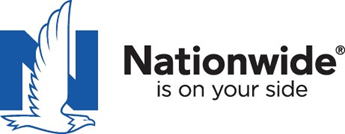 Ejemplo de Manual de seguridad de los conductoresLas siguientes reglas y políticas deben servir como guía y no cubren todos los puntos o situaciones posibles. Ponte en contacto con tu gerente o nuestro personal de seguridad si tienes preguntas o dudas adicionales. Te pedimos que leas el manual y luego firmes, feches y devuelvas esta Declaración de Reconocimiento._______________, presidente(a)Declaración de ReconocimientoHe leído el Manual de seguridad de los conductores de _____________  y entiendo la información presentada en este documento. Reconozco que yo soy responsable de cumplir con todas las reglas y políticas aquí establecidas. Adicionalmente, cumplir con estas políticas es parte de mi trabajo y es un requisito para el empleo. Acepto que este documento no es un contrato de trabajo.__________________________	__________________________	_______________Nombre del/de la conductor(a)	Firma del/de la conductor(a)			FechaCalificaciones/elegibilidad de los conductores	______InicialesLos conductores deben tener la licencia requerida para operar el vehículo asignado. (Proporciona la licencia requerida para el tipo de operación que realizarás: la clase de licencia adecuada o una Licencia de Manejo Comercial [CDL])Los conductores deben tener al menos tres años de experiencia de manejo en total y al menos dos años completos de experiencia manejando el tipo de vehículo asignado. (Normalmente, los conductores deben tener más experiencia/conocimiento para operar vehículos especializados, transportar carga especial, remolcar tráileres u operar en entornos especiales como grandes ciudades o montañas. Estos requisitos de experiencia/conocimiento se deben listar)Los conductores deben mantener un récord de Manejo de Vehículos Motorizados (MVR) aceptable No deben tener infracciones relacionadas con drogas o alcohol, como por ejemplo, haber manejado bajo los efectos de las drogas o el alcohol (DUI) o haber manejado en estado de intoxicación (DWI) en los últimos cinco añosNinguna infracción grave en los últimos tres añosInfracciones de tráfico menores y choques con culpabilidad (combinados):No más de tres en los últimos tres añosNo más de dos en los últimos 12 mesesLos conductores regulados por el Departamento de Transporte (DOT) deben mantener un registro aceptable en el Programa de Evaluación Precontratación (PSP)Los conductores deben tener la capacidad física para operar de manera segura el vehículo que se les haya asignado con o sin ajustes razonables. De acuerdo con las regulaciones, los conductores que operan vehículos regulados por el DOT deben ser aprobados por un médico y obtener recalificación cada dos años  Los conductores regulados por el DOT también deben cumplir con requisitos de calificación:Conductores interestatales según lo establecido en el § 391.11 Calificaciones generales para conductoresConductores intraestatales según lo establecido en las regulaciones estatalesLos conductores deben reportar de inmediato suspensiones y revocaciones de licencia y otras restricciones, y dejar de manejarTodas las nuevas infracciones en movimiento deben de ser reportadas antes de terminar el siguiente día hábilLos reportes de inspección en el camino del DOT deben reportarse inmediatamente después de haber vuelto, pero antes de 24 horas después de cada inspecciónLa gerencia se reserva el derecho a ajustar las calificaciones según sea necesario para adecuarse a situaciones especiales  Uso del vehículo y restricciones 	______InicialesSolo los conductores autorizados pueden manejar un vehículo de la compañía o manejar su propio vehículo en nombre de la organización   Los conductores solo pueden usar los vehículos de la compañía para fines legítimos de la empresaSolo los conductores autorizados pueden llevarse los vehículos a casa en la noche. Fuera de eso, se prohíbe el uso personal de los vehículosSolo los empleados o los clientes pueden ir como pasajeros en los vehículos de la compañía o, en el caso de los vehículos de los empleados, cuando estén realizando actividades de la compañía. No se permite recoger a desconocidosManejo distraído	______InicialesUso de teléfono celularSe prohíbe que los conductores hagan o reciban llamadas a menos de que estén estacionados en un lugar seguro o se trate de una emergencia Se prohíbe que los conductores envíen mensajes de texto, naveguen Internet, interactúen en las redes sociales, etc., incluso si la interacción es con manos libres. Esto incluye mensajes de voz convertidos a textoLos smartphones deben estar configurados para:Notificar a la persona que llama o textea que estás manejando y que responderás cuando estés estacionado en un lugar seguroEnviar a la persona que llama directamente al buzón de vozPídele a un compañero de trabajo que viaje contigo en el vehículo, que tome las llamadas o te ayude a hacerlasLos conductores deben limitar otras actividades que los puedan distraer mientras el vehículo está en movimiento. Esto incluye comer, leer, alcanzar objetos e interactuar con sistemas de información y entretenimiento del vehículoConfigura los sistemas de navegación, conecta tu teléfono y elige tu música antes de partirMantén los artículos que puedas necesitar cerca para que no estés intentando alcanzarlos Mantén tus ojos enfocados principalmente en el camino delante tuyo Revisa tus espejos frecuente pero rápidamente por aproximadamente un segundo Regresa tus ojos al camino delante tuyo antes de volver a checar otro espejoFatiga/enfermedad/drogas y alcohol	______InicialesLos conductores deben estar bien descansados, saludables y alertas antes de iniciar cualquier viajeLos conductores deben planear descansos periódicos en su día de trabajo para reducir la fatiga. Generalmente, los conductores no deben manejar más de dos horas seguidas sin tomarse un descanso cortoLos conductores deben estar conscientes del tiempo total que llevan operando el vehículo y dejar de manejar cuando se sientan somnolientos o fatigadosLos conductores regulados por el DOT deben cumplir con los requisitos aplicables de horas de servicio Los conductores deben dejar de manejar y encontrar un lugar seguro para estacionarse si no pueden continuar manejando de manera segura debido a una enfermedad o un factor estresante Los conductores deben de estar conscientes de los efectos que tienen los medicamentos de venta libre o medicamentos recetados en su capacidad para manejar y seguir las precauciones prescritas, incluyendo no manejar. Informa a tus doctores sobre tus responsabilidades como conductor cuando recibas cualquier recomendación médicaSe prohíbe operar un vehículo de la compañía estando bajo la influencia del alcohol o de una sustancia controlada Se prohíbe que los conductores consuman alcohol durante el horario de trabajo o dentro de las cuatro horas antes de manejarSe prohíbe tener sustancias controladas o contenedores con alcohol abiertos en un vehículo de la compañía. No se puede llevar alcohol en los vehículos regulados por el DOTLos conductores deben cumplir con el programa de drogas y alcohol de la compañíaManejo defensivo	______InicialesLos conductores deben manejar a la defensiva, incluyendo lo siguiente:Mantén una velocidad segura y ajústala según las condiciones del tráfico, camino y clima Mantén un colchón de seguridad alrededor del vehículo, conservando siempre la distancia adecuada con otros vehículosMantén un mínimo de tres segundos de distancia para los vehículos livianos, y una distancia adicional para los vehículos más grandes, los que remolcan tráileres o cuando las condiciones de tráfico, de visibilidad o del camino no sean óptimasPermite que te pasen los vehículos que te siguen demasiado cercaMantente fuera de los puntos ciegos de otros vehículosEscanea el camino delante tuyo para identificar condiciones o acciones peligrosas de otros y prepárate para detenerteCede el paso a los que tienen preferencia. Esto incluye parar en las intersecciones y no cortarles el paso a otrosAnticipa las acciones peligrosas de otros, como que no paren cuando se debe, que te corten el paso o que manejen de manera distraída. Pon el pie sobre el freno y prepárate para bajar la velocidad o detenerte. Aleja tu vehículo de los conductores distraídos Ten mucho cuidado al conducir cerca de peatones y ciclistas a tu alrededor. Los accidentes automovilísticos que involucran peatones van en aumento, en parte como resultado de peatones distraídos con sus smartphones Limita cambiar de carril y rebasar vehículosReglas y responsabilidades adicionales de los conductores	______InicialesLos conductores operarán el vehículo siguiendo prácticas razonables para evitar abuso, robo, negligencia o falta de respeto al equipoTodos los conductores y pasajeros deben usar cinturón de seguridad o arnés para los hombrosLos conductores deben cumplir con las leyes de tránsito locales, estatales y federalesLos conductores deben pagar las multas recibidas por cualquier infracciónSe prohíbe fumar en los vehículos de la compañíaLos conductores deben acudir a las reuniones de seguridad para los conductores y revisar los materiales de manejo seguro provistos por la compañíaTodos los sistemas de seguridad, telemáticos y cámaras del tablero del vehículo deben estar encendidos en todo momento a menos de que se haya recibido autorización específica para apagarlos o desconectarlos Los vehículos deben estacionarse en lugares seguros y cerrarse con llave asegurándose de no dejar las llaves dentro. Las cargas valiosas deben sacarse o asegurarse adecuadamente para evitar robos Aseguramiento de la cargaLos artículos más pequeños o “sueltos” deben colocarse en contenedores, compartimientos o cubrirse con una lona  Toda la carga debe asegurarse para que no se mueva siguiendo los siguientes principios:Los sistemas de aseguramiento de carga (amarres, tensores, etc.) deben estar en buenas condiciones y clasificados para soportar al menos el doble del peso de la cargaAl menos un dispositivo de amarre para cargas de menos de cinco piesAl menos dos amarres para cargas de más de cinco pies con un amarre adicional por cada 10 pies de carga posterioresAl menos dos amarres para cargas de más de 1,100 lb (500 kg)Para el equipo con rieles o ruedas, al menos cuatro amarres y la capacidad de cada amarre debe ser de al menos el 50% del peso de toda la carga. El freno de estacionamiento del equipo debe estar puesto para evitar movimiento Para los vehículos regulados por el DOT (con un Peso Bruto del Vehículo (GVW) de más de 10,000 lb, incluyendo el tráiler) y los vehículos con cargas de gran tamaño, los conductores deben revisar los requisitos de aseguramiento del DOT Todas las cargas que sobrepasan el ancho o el largo del tráiler, o la altura del vehículo, necesitan aprobación antes de ser transportadas, ya que se pueden requerir permisos  Seguridad de los tráileresSolo los conductores capacitados y autorizados pueden remolcar tráileres  Dependiendo del tamaño de vehículo y del tráiler, así como del estado o estados en los que serán operados, los conductores pueden o no necesitar una CDL para remolcar un tráiler Los conductores deben asegurarse de que las capacidades de remolque y enganche sean las adecuadas para el tráiler y la carga que se va a remolcar. La carga del tráiler no debe exceder la capacidad del tráilerLos conductores deben tomar precauciones de manejo adicionales incluyendo reducir la velocidad y aumentar la distancia que se mantiene con el vehículo de adelanteParadas de emergencia en el caminoParar en el camino es peligroso y solo debe hacerse en caso de emergencia, como cuando hay una avería Cuando sea posible, salte del camino lo más pronto que puedas usando las intermitentes de cuatro luces para alertar a otros vehículos que tu vehículo está operando a una velocidad reducida Si debes parar:Aléjate del camino lo más que puedas, fijándote si los arcenes del camino están suaves o inclinadosIntenta no parar en una curva u otras lugares donde sería difícil que te vean otros motoristasEnciende tus luces intermitentes de emergencia y coloca los triángulos reflectores de seguridad que se muestran abajoPonte en contacto con mantenimiento para obtener instrucciones sobre qué hacer No te pongas a reparar el vehículo. Llama para que remolquen el vehículo a un lugar más seguro para completar las reparacionesAccidentes	______InicialesLos conductores deben reportar de inmediato todos los accidentes y actos de vandalismo o robo del vehículo o de la cargaLos accidentes deben de reportarse a:Principal - ________________________, ###-###-##### Fuera del horario de trabajo: ###-###-#####Alternativo -  _____________________, ###-###-##### Fuera del horario de trabajo: ###-###-#####Sigue estas instrucciones en la escena del accidente:Detén el vehículo, apaga el motor, pon el freno y enciende las luces intermitentes de emergencia Si el accidente es menor y no hay lesiones graves, mueve el vehículo a un lugar seguro fuera del camino Llama al 911 para alertar a la policía y otro personal de emergenciaPonte el chaleco reflector. Saca los triángulos reflectores o luces de emergenciaProtege la carga. Si hay materiales peligrosos, consulta las pautas en la Guía de respuesta ante emergenciasDale a la policía información completa y precisa; no adivines. No discutas los detalles del accidente con otros conductores ni con nadie más sin la aprobación de nuestra compañíaNo admitas culpa o aceptes ofertas para llegar a un acuerdoNo firmes nada sin nuestra aprobación Quédate en la escena del accidente hasta que la policía o nosotros te digamos que puedes irteFotografías en la escena del accidente:Deben tomarse fotografías del accidente tan pronto como sea práctico hacerlo para ayudar a sustanciar lo sucedido, preferentemente antes de que se muevan los vehículos. Sin embargo, solo deben tomarse si es seguro hacerlo, dependiendo de las condiciones del camino y del tráficoConsejos para las fotos:Toma la escena entera y del área a tu alrededor:Desde 100 pies de distancia, 50 pies de distancia y de cercaToma fotos en todas las direccionesVehículosTodos los ladosÁreas dañadasPlacasNombre de la compañía, DOT#Marcas de neumáticos, dispositivos y señalizaciones para el control del tráfico, etc.Vehículos de propiedad de los empleados	______InicialesLos empleados deben estar autorizados por la gerencia antes de poder utilizar su propio vehículo para asuntos de la compañía Todos los conductores deben cumplir las políticas aplicables establecidas en este manualAdicionalmente, se aplican las siguientes políticas:Los conductores deben presentar una prueba de propiedad del vehículo. Proporcionar una copia de la tarjeta de registro es una prueba apropiadaRequisitos del seguro:El conductor es responsable de todos los accidentes que ocurran en su vehículo. ___________ no asume responsabilidad alguna por daños o perjuicios al vehículo del empleado, ya sea que sea de su propiedad o un vehículo arrendado ni por daños o perjuicios a la propiedad personal del empleadoLos empleados que son conductores deben proporcionar y mantener un Comprobante de Seguro (POI) actualizado con una cobertura mínima de: $100,000/$300,000/S100,000 (lesiones corporales por persona/lesiones corporales por accidente/daños a la propiedad)La póliza de seguro no debe incluir ninguna exclusión para el uso comercial del vehículo  ______________ debe estar listado como “asegurado adicional” en la póliza El conductor debe presentar el POI inicialmente y al momento de la renovación; enviado a ____________________  Inspección y mantenimiento del vehículoLos vehículos deben estar en buenas condiciones y tener menos de 10 años de antigüedad con no más de 150,000 millasLos vehículos deben recibir mantenimiento de acuerdo con las recomendaciones del fabricante y el empleado debe conservar los comprobantes del mantenimiento y las reparacionesLos conductores deben realizar una inspección diaria de su vehículo fijándose especialmente en las luces, las señales de giro y los neumáticos Se deben hacer inspecciones mensuales documentadas usando nuestro formulario de inspecciónUn mecánico calificado debe completar una inspección anualLas inspecciones mensuales y anuales deben enviarse a___________________Inspecciones y mantenimiento de los vehículos	______InicialesLos conductores deben realizar una inspección diaria de su vehículo fijándose especialmente en las luces, las señales de giro y los neumáticos. Se deben hacer inspecciones mensuales documentadas usando nuestra Lista de verificación para la inspección mensual de vehículosLos defectos deben reportarse de inmediato y discutirse con mantenimiento para determinar el estatus del vehículo y si es seguro operarlo. Los conductores no deben operar vehículos que no se consideren seguros hasta que se hayan hecho las reparaciones necesariasLos conductores deben asegurarse de que los vehículos que se les hayan designado reciban el mantenimiento recomendado por el fabricante. Los récords del mantenimiento y las reparaciones iniciadas por los conductores deben ser reportados/enviadosAdicionalmente, los conductores de vehículos regulados por el DOT deben:Completar inspecciones diarias antes y después de los viajesAsegurarse de que su vehículo y tráiler tengan calcomanías de la inspección anual válidas Entregar los reportes de inspección en el camino del DOT al regresar a la base o no más de 24 horas después de cada inspección  No operar un vehículo que el DOT haya sacado de servicio hasta que se hayan hecho las reparaciones o corregido las condiciones señaladasLista de verificación para la inspección mensual del vehículo: vehículos livianosLas pólizas de seguros y notificaciones de Nationwide están escritas en inglés. La póliza en inglés es la versión oficial para propósitos de interpretación y aplicación. La información utilizada para producir este folleto se obtuvo de fuentes confiables para ayudar a los usuarios a abordar sus necesidades propias de gestión de riesgos y seguros. No es ni tiene el propósito de ser asesoría jurídica. Nationwide, sus afiliadas y empleados no garantizan mejores resultados sobre la base de la información contenida en este documento y no asume ninguna responsabilidad en relación con la información o las sugerencias provistas. Las recomendaciones provistas son de naturaleza general; circunstancias únicas para cada caso pueden no justificar ni requerir que se pongan en práctica todas o algunas de las sugerencias. Nationwide, Nationwide está de tu lado, y la N y el Águila de Nationwide son marcas de servicio de Nationwide Mutual Insurance Company. © 2022 Nationwide (12/22)Infracciones graves (ejemplos)Infracciones/accidentes menoresExceso de velocidad: 15 mph o más sobre el límite de velocidad señalizadoCarreras o manejo de exhibiciónManejo irresponsable/imprudenteIntentar eludir a un oficial de la policía No detenerse tras tener un accidente/no reportar un accidente Hacer un reporte de accidente falso No detenerse al ver un autobús escolarHomicidio vehicular, homicidio involuntario o agresión que haya resultado de un incidente vehicularCualquier infracción en movimiento no listada bajo las infracciones gravesPor lo general, las infracciones sin movimiento no se toman en cuenta, pero deben ser analizadas de manera individual pues algunas pueden indicar indiferencia por la seguridadTodos los accidentes, excepto:Accidentes sin culpabilidad verificableColisiones con animalesParabrisas rotosNota: Una infracción recibida debido a un accidente se consideraría como un incidente.Algunas infracciones relacionadas con teléfonos celulares, como textear, pueden considerarse una infracción grave.Nota: Una infracción recibida debido a un accidente se consideraría como un incidente.Algunas infracciones relacionadas con teléfonos celulares, como textear, pueden considerarse una infracción grave.Nota importante: uso del teléfono celularLas organizaciones deben establecer una política clara para el uso de teléfonos celulares. Recomendamos una política clara que prohíba el uso de teléfonos celulares, incluyendo su uso manos libres, como se establece arriba. Sin embargo, si no tienes la intención de hacer cumplir una política que prohíba el uso de teléfonos celulares, no debes convertirla en una regla ya que podría ser usado en tu contra en un accidente (por incumplimiento de tu propia política). Como alternativa a una política que prohíba el uso de teléfonos, se pueden considerar los siguientes dos puntos.Puede aceptarse un número de llamadas de negocios manos libres de forma limitada y de duración limitada si son de carácter urgente y no es práctico estacionarse en un lugar seguroIniciar o aceptar llamadas manos libres debe limitarse a un solo clic, según lo establece el DOT 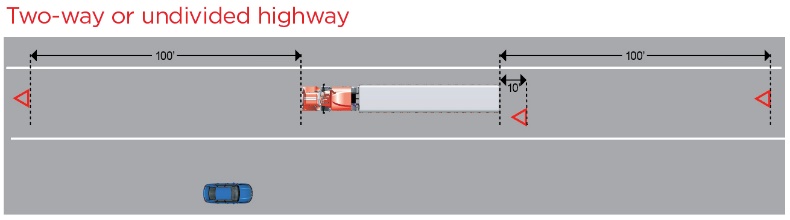 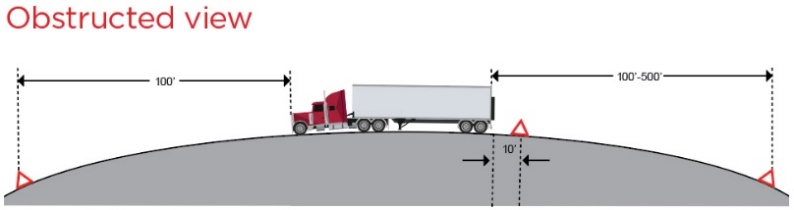 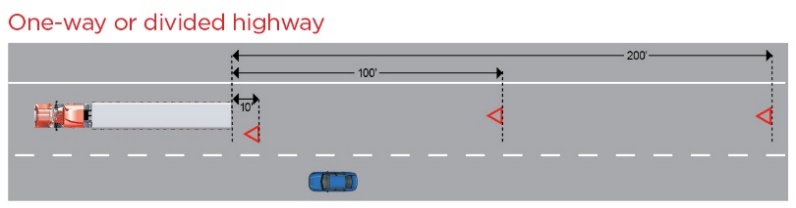 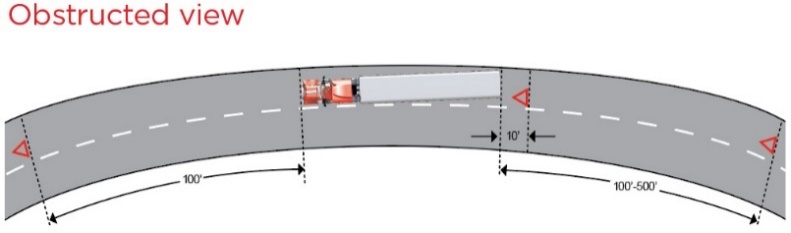 Conductor(a) asignado(a):Conductor(a) asignado(a):Conductor(a) asignado(a):Conductor(a) asignado(a):Departamento:Año del vehículo/marca/modelo:Año del vehículo/marca/modelo:Año del vehículo/marca/modelo:Año del vehículo/marca/modelo:Número del vehículo:Licencia/número de etiqueta:Licencia/número de etiqueta:Licencia/número de etiqueta:Licencia/número de etiqueta:Millaje:Niveles de los líquidos              Estatus              Estatus              Estatus              EstatusOKBajosArregladoComentariosNivel de refrigerante del motorNivel de aceite del motorNivel del líquido de la transmisiónNivel del líquido de frenosNivel del líquido del limpiaparabrisasNivel del líquido de la dirección asistidaComponentes del vehículo             Estatus             Estatus             Estatus             EstatusOKProblemaArregladoComentariosCondición de la carroceríaCondición del parabrisasLimpiaparabrisasEspejos retrovisor y lateralesFaros delanteros y luces altasLuces antinieblaLuces traseras y luces de frenoSeñales de giroLuces intermitentes de emergenciaFrenosNeumáticos y bandas de rodamientoMotorBateríaSistema de enfriamientoVolanteTransmisiónCinturones de seguridadCondición del interiorLuces interiores y bocinaBotiquín de primeros auxilios/triángulosReporte del accidente y tarjeta del seguroFirma del/de la conductor(a): _____________________________________________________ Fecha: _______________Firma del/de la conductor(a): _____________________________________________________ Fecha: _______________Firma del/de la conductor(a): _____________________________________________________ Fecha: _______________Firma del/de la conductor(a): _____________________________________________________ Fecha: _______________Firma del/de la conductor(a): _____________________________________________________ Fecha: _______________(   ) Se han hecho las reparaciones y es seguro operar el vehículo.     (   ) Es necesario hacer reparaciones, pero es seguro operar el vehículo.  (   ) Es necesario hacer reparaciones y no es seguro operar el vehículo.   (   ) Se han hecho las reparaciones y es seguro operar el vehículo.     (   ) Es necesario hacer reparaciones, pero es seguro operar el vehículo.  (   ) Es necesario hacer reparaciones y no es seguro operar el vehículo.   (   ) Se han hecho las reparaciones y es seguro operar el vehículo.     (   ) Es necesario hacer reparaciones, pero es seguro operar el vehículo.  (   ) Es necesario hacer reparaciones y no es seguro operar el vehículo.   (   ) Se han hecho las reparaciones y es seguro operar el vehículo.     (   ) Es necesario hacer reparaciones, pero es seguro operar el vehículo.  (   ) Es necesario hacer reparaciones y no es seguro operar el vehículo.   Mecánico(a): ______________________________________Fecha: _______________